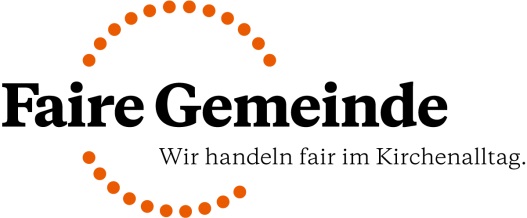 Wichtige Informationen zur Verlängerung der Auszeichnung „Faire Gemeinde"  Um die Verlängerung der Auszeichnung als „Faire Gemeinde“ zu erhalten, muss Ihre Kirchengemeinde folgende Bedingungen erfüllen:Die Grundvoraussetzungen der „Fairen Gemeinde“ werden weiterhin erfüllt.Mindestens drei der Kriterien, die Ihre Gemeinde vor zwei Jahren ausgewählt hat, erfüllt Ihre Gemeinde auch weiterhin.Ihre Gemeinde erfüllt ein weiteres Kriterium der „Fairen Gemeinde“ oder erzielt durch eine selbst gewählte Aktion einen Fortschritt für faires Handeln, zum Beispiel: Beteiligung an der weiterführenden Aktion „Zukunft einkaufen – Glaubwürdig wirtschaften in Kirchen“Gewinnung einer anderen Kirchengemeinde für die „Faire Gemeinde“Beteiligung an der „Fairen Woche“ oder eine andere besondere Aktion, zum Beispiel mit einer SchuleEinführung eines weiteren fairen Produkts, z.B. „faire“ Milch aus einer regionalen Genossenschaft oder von umweltfreundlichen ReinigungsmittelnDurchführung einer Handy-Sammelaktion im Rahmen der Handy-Aktion Baden-Württemberg (www.handy-aktion.de) Umgestaltung des Kirchgartens für Artenvielfalt, Werbung für den öffentlichen Nahverkehr… Wir bitten Sie, uns die Entwicklungen in den vergangenen zwei Jahren im folgenden Berichtformular kurz zu beschreiben. Nach einer Prüfung erhalten Sie dann die Verlängerung Ihrer Auszeichnung.Bitte schicken Sie den Bericht an:Diakonisches Werk WürttembergBrot für die Welt – Landesstelle WürttembergHeilbronner Straße 180, 70191 StuttgartTelefon: 0711 1656 224brot-fuer-die-welt@diakonie-wuerttemberg.deBei Fragen oder Anregungen stehen wir Ihnen gerne zur Verfügung.Ihre Landestelle Brot für die Welt WürttembergBericht zur Verlängerung der Auszeichnung „Faire Gemeinde“Name der Gemeinde, Ort: _____________________________________________________________Unterschrift des/der Vorsitzenden des Kirchengemeinderats: ________________________________								     Name + StempelDatum: ___________________Unsere Ansprechperson für „Faire Gemeinde“ ist: ___________________________________Funktion: _______________________________________Adresse: ________________________________________________E-Mail: __________________________________________________Telefonnummer: _________________________________Wir sind eine faire Gemeinde. Die Bedingungen, unter denen die Güter unseres täglichen Bedarfs hergestellt werden und ihre Auswirkungen auf Mitmenschen und Schöpfung sind uns wichtig.Im folgenden Bericht beschreiben wir, wie die Kriterien der Initiative „Faire Gemeinde“ in unserer Gemeinde in den letzten zwei Jahren umgesetzt wurden. Nach Prüfung bitten wir um die Verlängerung unserer Auszeichnung.Die GrundvoraussetzungenBei Veranstaltungen der Kirchengemeinde wird weiterhin fair gehandelter Kaffee ausgeschenktund mindestens ein weiteres Produkt aus fairem Handel angeboten.Angebotene Produkte: ___________________________________________________________Bitte beschreiben Sie, wie sich die Umsetzung in den letzten zwei Jahren entwickelt hat. Welche Fortschritte haben Sie erzielt? Welche Schwierigkeiten gab es?Öffentlichkeitsarbeit: Unsere Kirchengemeinde informiert im Gemeindebrief und in den lokalen Medien darüber, was sie als „Faire Gemeinde“ tut und führt jährlich mindestens eine Bildungsveranstaltung zum Thema „Fair Handeln bei uns und weltweit“ durch. Bitte beschreiben Sie, welche Veranstaltungen Sie in den letzten zwei Jahren durchgeführt haben. Bitte legen Sie dem Bericht Bilder oder Artikel zur Dokumentation bei.Die Kriterien der „Fairen Gemeinde“Folgende Kriterien erfüllen wir weiterhin: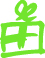 Faire GeschenkeBitte beschreiben Sie, wie sich die Umsetzung des Kriteriums in den letzten zwei Jahren entwickelt hat. Welche Fortschritte haben Sie erzielt? Welche Schwierigkeiten gab es?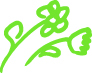 Fair gehandelte BlumenBitte beschreiben Sie, wie sich die Umsetzung des Kriteriums in den letzten zwei Jahren entwickelt hat. Welche Fortschritte haben Sie erzielt? Welche Schwierigkeiten gab es?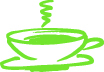 Faire BewirtungBitte beschreiben Sie, wie sich die Umsetzung des Kriteriums in den letzten zwei Jahren entwickelt hat. Welche Fortschritte haben Sie erzielt? Welche Schwierigkeiten gab es?Verkaufsstelle fairer Produkte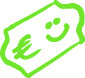 Bitte beschreiben Sie, wie sich die Umsetzung des Kriteriums in den letzten zwei Jahren entwickelt hat. Welche Fortschritte haben Sie erzielt? Welche Schwierigkeiten gab es?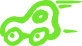 Faires SpielzeugBitte beschreiben Sie, wie sich die Umsetzung des Kriteriums in den letzten zwei Jahren entwickelt hat. Welche Fortschritte haben Sie erzielt? Welche Schwierigkeiten gab es?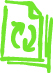 RecyclingpapierBitte beschreiben Sie, wie sich die Umsetzung des Kriteriums in den letzten zwei Jahren entwickelt hat. Welche Fortschritte haben Sie erzielt? Welche Schwierigkeiten gab es?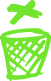 MüllvermeidungBitte beschreiben Sie, wie sich die Umsetzung des Kriteriums in den letzten zwei Jahren entwickelt hat. Welche Fortschritte haben Sie erzielt? Welche Schwierigkeiten gab es?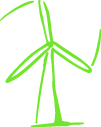 ÖkostromBitte beschreiben Sie, wie sich die Umsetzung in den letzten zwei Jahren entwickelt hat. Welche Fortschritte haben Sie erzielt? Welche Schwierigkeiten gab es?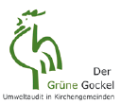 Fairer Umgang mit RessourcenBitte beschreiben Sie, wie sich die Umsetzung in den letzten zwei Jahren entwickelt hat. Welche Fortschritte haben Sie erzielt? Welche Schwierigkeiten gab es?Das zusätzliche Kriterium oder selbst gewählte AktionDieses zusätzliche Kriterium der „Fairen Gemeinde“ setzen wir in unserer Kirchengemeinde um: _______________________________________________________________________________Bitte wählen Sie eines der oben gelisteten Kriterien aus. oderFolgende selbst gewählte Aktion führen wir durch / haben wir durchgeführt.______________________________________________________________________________Bitte beschreiben Sie kurz die Aktion und die Auswirkungen auf das faire Handeln in Ihrer Kirchengemeinde.„Faire Gemeinde“ ist eine Initiative von Diakonisches Werk WürttembergLandesstelle Brot für die WeltHeilbronnerstr. 18070191 Stuttgartwww.gemeinden-handeln-fair.dein Kooperation mit:Dachverband Entwicklungspolitik Baden-Württemberg, DEAB e.V.Elena Muguruza, elena.muguruza@deab.de Vogelsangstr. 62, 70197 Stuttgartwww.deab.deUmweltbüro der Evangelischen Landeskirche in WürttembergKlaus-Peter Koch, Klaus-Peter.Koch@ELK-WUE.DE Helga Baur, Helga.Baur@ELK-WUE.DEBüchsenstr. 33, 70174 Stuttgartwww.umwelt.elk-wue.deDienst für Mission, Ökumene und Entwicklung der Evangelischen Landeskirche in WürttembergYasna Crüsemann, Yasna.Cruesemann@ELK-WUE.DE Münsterplatz 21, 89073 UlmTel.: 0731/37994522www.dimoe.de